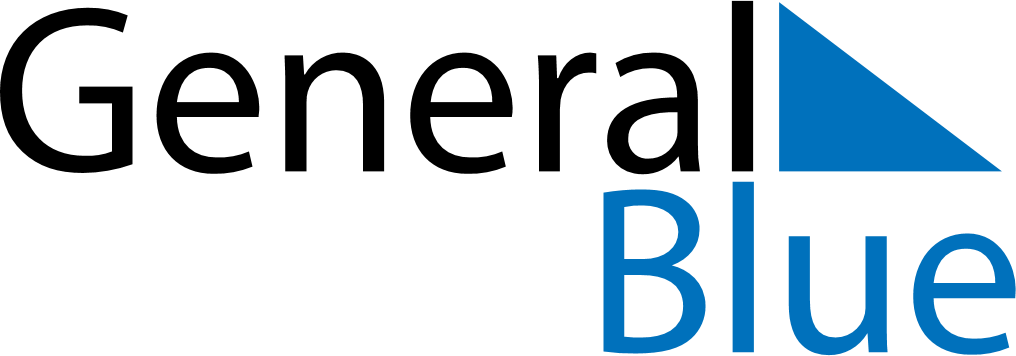 April 2023April 2023April 2023April 2023IrelandIrelandIrelandSundayMondayTuesdayWednesdayThursdayFridayFridaySaturday123456778Good FridayGood Friday910111213141415Easter SundayEaster Monday1617181920212122232425262728282930